CESMSaint-florentÉcole de voile & plongée sous-marine depuis 1949Bureau // 5, rue Saint-Louis en l'île, 75004 Paris // Tel 01 43 79 75 80Base Nautique // Plage de la Roya, 20217 Saint-FLorent // Tel 04 95 37 00 61Attestation sur l'honneur	civilité	M. / Mme	Je déclare sur l'honneur être capable de plonger puis de nager50 mètres	prénom	____________________J'atteste avoir reçu une information précisant le montant des	nom	____________________	garanties d'Assurance associées à la licence de la FFV et avoir été	informé(e)	des	possibilités	de	souscription	de	garantiesdate de	____ / ____ / ________	complémentaires (MDS) et rachat de franchise (MMA) naissance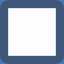 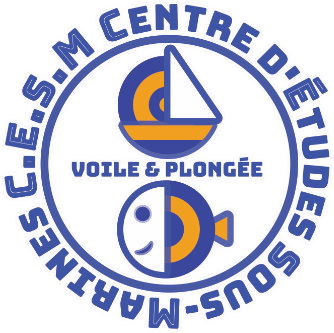 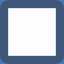 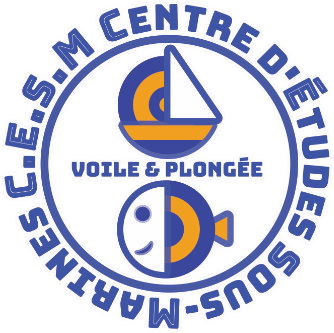 	Je souscris à une formule de garanties complémentaires	oui	non	fait à _______________________	le ____ / ____ / _________	signature précédée de la mention-Lu et approuvé-Autorisation et attestation parentaleje soussigné _______________________________________	né(e) le	____ / ____ / _________ exercer tutelle	}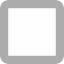 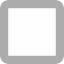 avoir plein exercice de droit parentalêtre investi du droit de garde	sur	_______________________________________	né(e) le	____ / ____ / _________J'autorise le mineur ci-dessus désigné à pratiquer les activités nautiques au sein de l'école de voile du CESM Saint-FlorentJ'autorise, d'autre part, à faire pratiquer sur lui toutes interventions et soins médicaux qui apparaitraient nécessaires, y compris son transport dans un établissement hospitalier. Exceptionnellement, le CESM Saint-Florent peut être amené à régler en mon nom certaines dépenses (pharmaceutiques, médicales, de transport), que je m'engage à rembourser.J'atteste également que, le mineur précité est apte à nager 50 mètres départ plongé (s'il est âgé de 16 ans ou plus), ou qu'il est apte à s'immerger puis à nager 25 mètres sans reprendre pied (s'il est âgé de moins de 16 ans).J'atteste avoir reçu une information précisant le montant des garanties d'Assurance associées à la licence de la FFV et avoir été informé(e) des possibilités de souscription de garanties complémentaires (MDS) et rachat de franchise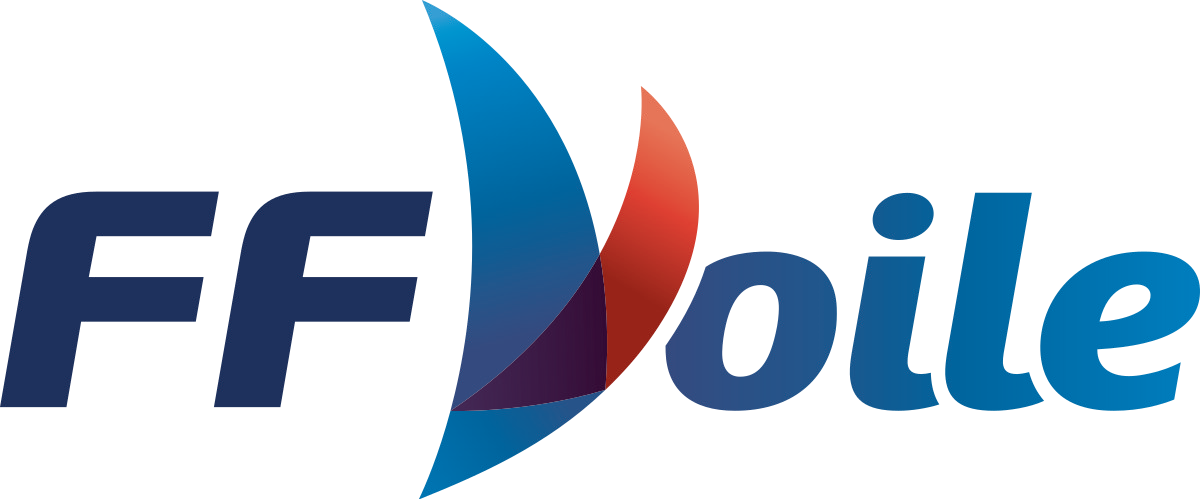 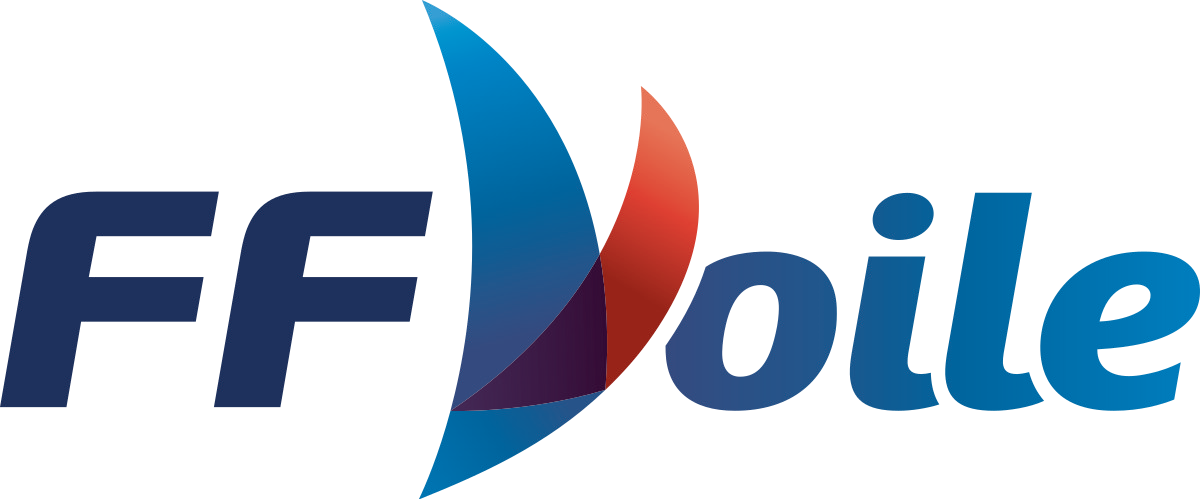 (MMA)	Je souscris à une formule de garanties complémentaires	oui	non	fait à _______________________	le ____ / ____ / _________	signature précédée de la mention-Lu et approuvé-Association régie par la loi 1901 - Siège social: Saint-Florent (Haute-Corse)Agréée par le Secrétariat d'État à la Jeunesse et aux Sports sous le nº 02B 298 002@ contact@cesmsaintflorent.frwww https://www.cesmsaintflorent.fr